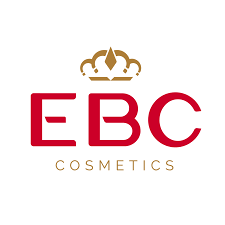 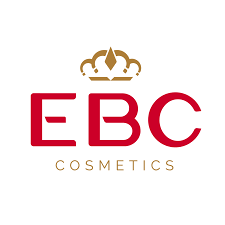 EBC Cosmetics Pyetësori i FranshizësKonfidencialiteti dhe moszbulimiUnë kuptoj që EBC Cosmetics ka një interes të drejtë në ruajtjen e konfidencialitetit të çdo informacioni konfidencial të dhënë, dhe për këtë arsye duke plotësuar këtë pyetësor dhe duke e kthyer atë jam dakord që nuk do të zbuloj, përdor ose lejoj përdorimin e Informacionit konfidencial për asnjë qëllim, përveç për të vlerësuar ekskluzivitetin EBC Cosmetics. Unë gjithashtu pajtohem që informacioni që kam dhënë këtu do të përdoret si pjesë e procesit të vlerësimit për përshtatshmërinë time të mundshme si franshizë dhe se informacioni i dhënë është i saktë dhe i saktë dhe në rast se më vonë u zbulua se nuk ishte kështu mund të rezultojë në tërheqjen e çdo marrëveshje ekskluziviteti të lidhur ose ofertë të bërë.Emri dhe MbiemriEmri dhe MbiemriAdresaAdresaNumri I telefonitNumri I telefonitEmail AdresaEmail AdresaDetajet e punësimit gjatë 5 viteve të fundit (bashkëngjitni CV-në nëse është e mundur)Detajet e punësimit gjatë 5 viteve të fundit (bashkëngjitni CV-në nëse është e mundur)Çfarë ju ka tërhequr në këtë biznes?A keni ndonjë përvojë pune në sektorin e kozmetikës?A keni ndonjë përvojë në menaxhimin e biznesit?A keni ndonjë përvojë në menaxhimin e biznesit?A keni menaxhuar ndonjëherë ndonjë staf?A keni menaxhuar ndonjëherë ndonjë staf?A keni pasur ndonjëherë ndonjë biznes?A keni pasur ndonjëherë ndonjë biznes?A keni qenë ndonjëherë i përfshirë në një biznes që dështoi/pushoi funksionimin?A keni qenë ndonjëherë i përfshirë në një biznes që dështoi/pushoi funksionimin?A keni ndonjë dënim penal? Nëse po, ju lutemi jepni detaje.A keni ndonjë dënim penal? Nëse po, ju lutemi jepni detaje.Kur dëshironi të filloni biznesin tuaj?Në cilat vende dëshironi të filloni franshizën tuaj?123123EmriData